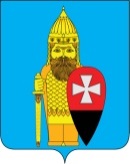 АДМИНИСТРАЦИЯ ПОСЕЛЕНИЯ ВОРОНОВСКОЕ В ГОРОДЕ МОСКВЕ ПОСТАНОВЛЕНИЕ18.01.2024 № 15Об утверждении отчета об исполнении муниципальной программы «Развитие молодежной политики в поселенииВороновское на 2023 год»В соответствии с Законом города Москвы от 06.11.2002 № 56 «Об организации местного самоуправления в городе Москве», Уставом поселения Вороновское, администрация поселения Вороновское постановляет:1. Утвердить отчет об исполнении муниципальной программы «Развитие молодежной политики в поселении Вороновское на 2023 год» (приложение).2. Опубликовать настоящее постановление в бюллетене «Московский муниципальный вестник» и разместить на официальном сайте администрации поселения Вороновское.3. Контроль за исполнением настоящего постановления возложить на заместителя главы администрации поселения Вороновское Таратунину А.В.Глава администрациипоселения Вороновское                                                                         Е.П. ИвановПриложениек постановлению администрации поселения Вороновское в городе Москвеот 18.01.2024 № 15Отчет об исполнении муниципальной программы «Развитие молодежной политики в поселении Вороновское на 2023 год»№ п/пНаименование мероприятийИсточник финансированияОбъем финансирования всего по (руб.)Объем финансирования по факту (руб.)% выполнения1Обеспечение участия молодежи поселения в городских, региональных и всероссийских фестивалях, форумах, конкурсах, соревнованиях, слетах, конференциях, акциях и других мероприятияхбюджет поселения Вороновское0002Мероприятия духовно-нравственного, патриотического воспитаниябюджет поселения Вороновское0003Проведение культурно-массовых мероприятий, направленных на формирование здорового образа жизни, развитие спорта и досуга молодежи  бюджет поселения Вороновское0004Проведение лекций, бесед, конференций, анкетирование молодежи бюджет поселения Вороновское200 000200 0001005Награждение активной молодежи за плодотворный труд и активную жизненную позициюбюджет поселения Вороновское100 00098162986Преображенский оборонно-спортивный Центр спецназа ВДВбюджет поселения Вороновское384 000384 800100ИТОГО ПО ПРОГРАММЕ:ИТОГО ПО ПРОГРАММЕ:ИТОГО ПО ПРОГРАММЕ:682 962682 962100